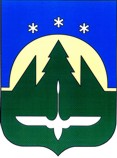 МУНИЦИПАЛЬНАЯ КОМИССИЯ ПО ДЕЛАМ НЕСОВЕРШЕННОЛЕТНИХ И ЗАЩИТЕ ИХ ПРАВ ГОРОДА ХАНТЫ-МАНСИЙСКАПОСТАНОВЛЕНИЕ№ 86 22 октября 2020 года, 14.15                                                                             Место проведения: г. Ханты-Мансийск, ул. Свердлова, 11,  кабинет 1Сведения об участниках заседания, отсутствующих указаны в протоколе заседания КомиссииО дополнительных мерах по предупреждению суицидальных проявлений несовершеннолетнихВо исполнение поручения председателя муниципальной комиссии по делам несовершеннолетних и защите их прав города Ханты-Мансийска (от 5 октября 2020 года № 730), заслушав и обсудив анализ ситуации совершения суицидов (суицидальных попыток) несовершеннолетними на территории муниципального образования по состоянию на текущий период 2020 года, информацию о мерах по предупреждению суицидальных проявлений среди обучающихся, комиссия отмечает:По состоянию на 1 октября 2020 года на территории города Ханты-Мансийска зафиксирован 1 факт суицидальной попытки (9 месяцев 2019 года - 3 факта), совершенных несовершеннолетней в возрасте 14 лет, являющейся обучающейся общеобразовательной организации, посредством потребления лекарственных препаратов в результате конфликтных отношений с родителями.	Факт чрезвычайного происшествия, возникшего в результате суицидального проявления несовершеннолетней, анализ деятельности общеобразовательной организации по предупреждению суицидального поведения обучающихся рассмотрен на заседании муниципальной комиссии по делам несовершеннолетних и защите их прав города Ханты-Мансийска, сформированы поручения, предусматривающие осуществление дополнительных мер по совершенствованию профилактической работы (постановление от 26 марта 2020 года № 23).5 октября 2020 года зафиксирован факт суицидальной попытки, совершенной 28 сентября 2020 года несовершеннолетней К., 2006 года рождения, обучающейся муниципального бюджетного общеобразовательного учреждения «Средняя общеобразовательная школа с углубленным изучением отдельных предметов № 3», посредством нанесения самоповреждений (резаные раны предплечья) в результате конфликтной ситуации с законным представителем.В целях принятия мер по выявлению и устранению причин и условий, способствующих возникновению чрезвычайного происшествия с несовершеннолетней, оказанию комплексной помощи подростку, членам ее семьи организовано проведение анализа деятельности муниципального бюджетного общеобразовательного учреждения «Средняя общеобразовательная школа с углубленным изучением отдельных предметов № 3» в части предупреждения суицидального поведения обучающихся по результатам которого установлено:деятельность общеобразовательной организации по предупреждению суицидального поведения обучающихся в 2019-2020 учебном году, осуществлялась в соответствии утвержденной приказом директора от 30 августа 2019 года № 567 подпрограммы по формированию эффективной системы профилактики суицидального поведения среди обучающихся «Мы вместе» в рамках комплексно-целевой программы «Здоровье» по формированию и сохранению физического, психического и нравственного здоровья обучающихся, предусматривающей профилактические мероприятия с педагогическими кадрами, родителями (законными представителями), несовершеннолетними, сформированной с учетом Комплексного плана по профилактике суицидов (суицидальных попыток) среди несовершеннолетних на территории города Ханты-Мансийска на 2018-2020 годы в редакции постановления территориальной комиссии по делам несовершеннолетних и защите их прав в городе Ханты-Мансийске от 1 марта 2018 года № 24, однако действующая подпрограмма на 2020-2021 учебный год и последующие периоды ее реализации требует внесения корректировки с учетом положений Модели организации профилактической работы по предупреждению суицидального (девиантного) поведения обучающихся, утвержденной постановлением муниципальной комиссии по делам несовершеннолетних и защите их прав города Ханты-Мансийска от 9 июля 2020 года № 56;обеспечено на основании приказа директора проведение психологического исследования обучающихся 5-11 классов на предмет выявления суицидального поведения и суицидальных рисков, с использованием методик, рекомендованных для определения степени выраженности суицидальных намерений (октябрь-ноябрь 2019 года), по итогам которого спланирована деятельность педагогического коллектива, направленная на организацию воспитательной и профилактической работы с обучающимися, их родителями, в том числе с повышенным уровнем суицидального риска, признаками аутоагрессивного поведения посредством реализации групповой программы психолого-педагогического сопровождения, индивидуальных коррекционных программ; проводится системная, плановая работа по повышению уровня профессиональной компетенции педагогов по вопросам профилактики суицидального поведения, всего по указанной теме прошли обучение 75 педагогов (68%), однако из 4 действующих специалистов службы психолого-педагогического сопровождения только 1 (социальный педагог);повесткой собраний для родителей обучающихся классного коллектива, в котором в 2019-2020 учебном году обучалась несовершеннолетняя К., включены вопросы, направленные на профилактику чрезвычайных происшествий с несовершеннолетними, в том числе суицидальных проявлений, однако согласно протоколу от 29 мая 2020 года сведения носят только информативный характер, не содержат конкретные рекомендации, транслируются классным руководителем без непосредственного участия педагога-психолога, учета анализа ситуации по чрезвычайным происшествиям на территории муниципального образования;по результатам диагностики по выявлению склонности к девиантному поведению у несовершеннолетней К. признаков аутоагрессивного поведения не выявлено, вместе с тем, службой психолого-педагогического сопровождения не рассматривался вопрос об осуществлении с обучающейся работы с учетом ее статуса (ребенок, воспитывающийся в замещающейся семье), профилактическое воздействие ограничилось проведением со стороны классного руководителя мониторинга успеваемости и посещаемости учебных занятий.Согласно выводам рабочей группы, осуществляющей изучение деятельности муниципального бюджетного общеобразовательного учреждения «Средняя общеобразовательная школа с углубленным изучением отдельных предметов № 3», установлено, что в общеобразовательной организации в целом созданы кадровые, материально-технические, методические, информационные условия для организации работы по профилактике суицидального поведения обучающихся. По результатам анализа сформированы рекомендации, направленные на совершенствование деятельности общеобразовательной организации по суицидальной превенции обучающихся.Дополнительно изучены документы (акты обследования условий жизни несовершеннолетнего подопечного, соблюдения опекуном прав и законных интересов несовершеннолетнего подопечного, обеспечения и сохранности его имущества, а также выполнения опекуном требований к осуществлению своих прав и исполнению своих обязанностей (далее по тесту - акты обследования условий жизни несовершеннолетнего подопечного) от 4 марта, 9 сентября 2019 года, 6 марта, 7 сентября 2020 года, сведения о результатах ежегодного тестирования на комфортность пребывания в семье опекуна, характеристика обучающейся общеобразовательной организации) в части соблюдения прав и законных интересов несовершеннолетней К., 2006 года рождения, со стороны опекуна. Установлено, что законным представителем созданы надлежащие условия для проживания, воспитания, всестороннего развития подопечной, осуществляется надлежащий контроль за обучением несовершеннолетней, организацией ее занятости в свободное от учебы время, обеспечено проведение ежегодного тестирования на комфортность пребывания в семье опекуна, диспансеризации. Заключением по результатам тестирования несовершеннолетней, проведенного 14 июня 2019 года, отмечается низкий уровень комфортности проживания подопечной в семье, признаков жестокого обращения не выявлено. Управлением опеки и попечительства Администрации города Ханты-Мансийска с учетом заключения сформировано ходатайство в адрес Управления социальной защиты населения по городу Ханты-Мансийску и Ханты-Мансийскому району о назначении учреждения, ответственного за социальное сопровождение замещающей семьи (14-Исх-1766/19 от 01.07.2019), дополнительно опекуну рекомендовано обеспечить взаимодействие с психологами общеобразовательной организации, учреждения для детей, нуждающихся в реабилитации, по восстановлению детско-родительских отношений (акт обследования условий жизни несовершеннолетнего подопечного от 9 сентября 2019 года), рекомендация законным представителем не исполнена, сведения о результатах психолого-педагогического сопровождения в установленный срок в орган опеки и попечительства не представлены (акт обследования условий жизни несовершеннолетнего подопечного от 6 марта 2020 года).Согласно сведениям бюджетного учреждения Ханты-Мансийского автономного округа-Югры «Ханты-Мансийский центр помощи детям, оставшимся без попечения родителей по запросу управления опеки и попечительства Администрации города Ханты-Мансийска установлено, что опекун отказалась от оказания социальных услуг, мотивируя причину занятостью подопечной, вместе с тем, в период с июля по декабрь 2019 года психологом учреждения осуществлялся ежемесячный мониторинг психоэмоционального состояния подростка и его законного представителя. В 2020 году законный представитель отказалась от социального сопровождения в связи со стабилизацией детского-родительских отношений (заключение по результатам тестирования несовершеннолетней на комфортность проживания в семье и выявление психотравмирующих факторов, проведенного 20 января 2020 года), однако с февраля по апрель 2020 года психологом учреждения для несовершеннолетних, нуждающихся в реабилитации, осуществлялась ежемесячное консультирование законного представителя посредством телефонной связи.Несмотря на рекомендацию о психолого-педагогическом сопровождении несовершеннолетней со стороны педагога-психолога по месту ее обучения сведения управлением опеки и попечительства Администрации города Ханты-Мансийска у муниципального бюджетного общеобразовательного учреждения «Средняя общеобразовательная школа № 3» о результатах проведенной работы не истребованы.По факту нанесения несовершеннолетней самоповреждений специалистом управления опеки и попечительства Администрации города Ханты-Мансийска состоялась беседа с ее опекуном (акт беседы от 29 сентября 2020 года), однако сведения о зафиксированном чрезвычайном происшествии в установленном порядке (постановление от 6 июня 2019 года № 53) в адрес муниципальной комиссии по делам несовершеннолетних и защите их прав города Ханты-Мансийска не направлялись.На основании изложенного, в соответствии с п. 4, 5, 7 положения о муниципальной комиссии по делам несовершеннолетних и защите их прав города Ханты-Мансийска, утвержденного постановлением Администрации города Ханты-Мансийска от 03.09.2020 № 1037, комиссия постановила:1. Информацию о ситуации совершения суицидов (суицидальных попыток) несовершеннолетними на территории муниципального образования на текущий период 2020 года, результатах анализа деятельности муниципального бюджетного общеобразовательного учреждения «Средняя общеобразовательная школа с углубленным изучением отдельных предметов № 3» по предупреждению суицидальных проявлений среди обучающихся принять к сведению.2. Муниципальному бюджетному общеобразовательному учреждению «Средняя общеобразовательная школа с углубленным изучением отдельных предметов № 3» (Г.В. Кузнецова):Рассмотреть вопросыо результатах анализа деятельности общеобразовательной организации по профилактике суицидального поведения обучающихся на совещании с педагогическими работниками в целях принятия мер по устранению выявленных недостатков (замечаний), совершенствованию работы, в том числе по осуществлению психолого-педагогического сопровождения несовершеннолетних, склонных к суицидальному поведению;о целесообразности привлечения к дисциплинарной ответственности должностных лиц, допустивших выявленные недостатки в сфере профилактики суицидального поведения обучающихся согласно анализу деятельности общеобразовательной организации.Информировать  муниципальную комиссию по делам несовершеннолетних и защите их прав города Ханты-Мансийска об исполнении настоящего поручения с указанием принятых мер по устранению выявленных недостатков, запланированных мероприятий, направленных на совершенствование деятельности общеобразовательной организации по профилактике суицидального поведения обучающихся. Срок исполнения: до 20 ноября 2020 года.3. Департаменту образования Администрации города Ханты-Мансийска (Ю.М. Личкун):3.1. Принять меры по формированию программы городского родительского собрания «Понять, принять и уберечь», запланированного к проведению в рамках плана мероприятий, приуроченных к Всероссийскому дню правовой помощи детям (20 ноября 2020 года), с учетом причин и условий, способствующих возникновению чрезвычайных происшествий с детьми, в том числе суицидальных проявлений несовершеннолетних.Предусмотреть при организации профилактического мероприятия:участие родителей (законных представителей) обучающихся, нуждающихся в психолого-педагогическом сопровождении (письмо Министерства образования и науки Российской Федерации от 18 января 2016 года № 07-149 «О направлении методических рекомендаций по профилактике суицида»), в том числе посредством дистанционных технологий,информационное сопровождение (анонс, итоги проведения, обсуждение отзывов  представителей родительской общественности в официальных группах в социальных сетях).Краткую информацию об исполнении настоящего поручения с указанием количества участников родительского собрания, сведений о размещении публикаций об его проведении, приложением программы направить в адрес муниципальной комиссии по делам несовершеннолетних и защите их прав города Ханты-Мансийска.Срок исполнения: до 20 декабря 2020 года.3.2. Организовать проведение анализа деятельности общеобразовательных организаций на предмет использования в практике эффективных технологий психолого-педагогического сопровождения профилактики суицидального поведения обучающихся, профилактической  работы с родителями, направленной на формирование конструктивных стратегий преодоления трудностей у подростков, согласно письму Министерства образования и науки Российской Федерации от 18 января 2016 года № 07-149 «О направлении методических рекомендаций по профилактике суицида». По результатам анализа деятельности общеобразовательных организаций спланировать проведение тематической площадки для педагогических работников (заместители директора по воспитательной работе, социальные педагоги, педагоги-психологи) по вопросам внедрения и тиражирования эффективных технологий психолого-педагогического сопровождения профилактики суицидального поведения обучающихся, профилактической работы с родителями, в том числе с учетом лучших практик, реализуемых на территории муниципального образования.Информировать муниципальную комиссию по делам несовершеннолетних и защите их прав города Ханты-Мансийска о результатах анализа деятельности общеобразовательных организаций, принятых мерах по совершенствованию работы в сфере суицидальной превенции обучающихся.Срок исполнения: до 15 июня 2021 года.4. Управлению опеки и попечительства Администрации города Ханты-Мансийска (О.И. Олейникова):Организовать проведение рабочей встречи с участием специалистов муниципального бюджетного общеобразовательного учреждения «Средняя общеобразовательная школа с углубленным изучением отдельных предметов № 3»,бюджетного учреждения Ханты-Мансийского автономного округа-Югры «Ханты-Мансийский центр помощи детям, оставшимся без попечения родителей», бюджетного учреждения Ханты-Мансийского автономного округа-Югры «Ханты-Мансийская клиническая психоневрологическая больница»в целях координации деятельности и синхронизации работы по планированию, осуществлению комплексного сопровождения (психолого-педагогическая, медицинская, социальная помощь) несовершеннолетней, членов ее семьи в результате чрезвычайного происшествия.Информировать муниципальную комиссию по делам несовершеннолетних и защите их прав города Ханты-Мансийска об исполнении настоящего поручения с приложением копии разработанного плана работы с несовершеннолетней с указанием сроков исполнения профилактических, реабилитационных мероприятий и ответственных специалистов.Срок исполнения: до 20 ноября 2020 года.5. Управлению социальной защиты населения по городу Ханты-Мансийску и Ханты-Мансийскому району (М.В. Сажаева):Организовать проведение полугодовой сверки с управлением опеки и попечительства Администрации города Ханты-Мансийска на предмет предоставления социального обслуживания детям из числа сирот и оставшихся без попечения родителей, воспитывающихся в замещающих семьях граждан, признанных нуждающимися, посредством реализации индивидуальной программы предоставления социальных услуг и организаций, являющихся исполнителями соответствующих мероприятий.Информировать муниципальную комиссию по делам несовершеннолетних и защите их прав города Ханты-Мансийска об исполнении настоящего поручения с указанием количественных показателей детей из числа сирот и оставшихся без попечения родителей, которым предоставляется социальное обслуживание, доли охвата несовершеннолетних  предоставлением социального обслуживания от общего числа детей данной категории, проживающих на территории муниципального образования, и организаций, являющихся исполнителями соответствующих мероприятий.Срок исполнения: до 1 декабря 2020 года (о результатах проведенной работы на отчетную дату), до 10 июля 2021 года (о результатах проведенной работы в первом полугодии 2021 года), до 25 декабря 2021 года (о результатах проведенной работы во втором полугодии 2021 года).6. Департаменту образования (Ю.М. Личкун), Управлению физической культуры, спорта и молодежной политики (А.А. Комарницкий), Управлению культуры (Н.А. Липарчук), управлению опеки и попечительства (О.И. Олейникова), отделу по организации деятельности комиссии по делам несовершеннолетних и защите их прав (И.Г. Васильева) Администрации города Ханты-Мансийска, Управлению социальной защиты населения по городу Ханты-Мансийску и Ханты-Мансийскому району (М.В. Сажаева), бюджетному учреждению Ханты-Мансийского автономного округа-Югры «Окружная клиническая больница» (Е.И. Кутефа), бюджетному учреждению Ханты-Мансийского автономного округа-Югры «Ханты-Мансийская клиническая психоневрологическая больница» (Я.В. Качальская), бюджетному учреждению Ханты-Мансийского автономного округа-Югры «Центр медицинской профилактики» (А.А. Молостов):Сформировать и направить в адрес муниципальной комиссии по делам несовершеннолетних и защите их прав города Ханты-Мансийска предложения в Комплексный план по профилактике суицидов (суицидальных попыток) среди несовершеннолетних на территории города Ханты-Мансийска на 2021-2023 годы.Срок исполнения: до 15 декабря 2020 года.Председательствующий в заседании комиссии:                                                                 И. Г. Васильева 